LARA GIOVANNINI					       CONSULENTE DEL LAVORO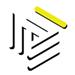             VIA SANDRO PERTINI 32                                                                                             TEL 051 454116                     40068 SAN LAZZARO  DI SAVENA (BO)			                                    FAX 051 455795		             San Lazzaro  di Savena, 28 marzo 2019            CIRCOLARE N. 4: “domande per l’assegno al nucleo familiare solo telematiche dal 1° aprile 2019.”Si informa che, a partire dal 1° aprile 2019, l’Inps prevederà  la presentazione esclusivamente telematica della domanda per l’assegno al nucleo familiare, che, quindi, non potrà più essere ricevuta dal datore di lavoro in formato cartaceo .I dipendenti dovranno presentare la domanda  mediante uno dei seguenti canali:web, tramite il servizio on-line dedicato, accessibile dal sito www.inps.it, se in possesso di PIN dispositivo, di un’identità SPID (Sistema Pubblico di Identità Digitale) almeno di Livello 2 o CNS (Carta Nazionale dei Servizi). Il servizio sarà disponibile dal 1° aprile 2019;patronati e intermediari dell’Istituto, attraverso i servizi telematici offerti dagli stessi, anche se non in possesso di PIN.Le domande cartacee  ed in nostro possesso a tutto il  31 marzo 2019 con il consueto  modello “ANF/DIP”, per il periodo compreso tra il 1° luglio 2018 e il 30 giugno 2019 o a valere sugli anni precedenti, non devono essere riproposte e saranno gestite con le modalità già note , in quanto sono già valide a tutti gli effetti . Le domande presentate in via telematica (quindi dal 1^ aprile 2019 ) saranno istruite dall’Inps per la definizione del diritto e della misura della prestazione familiare richiesta. Il richiedente riceverà esclusivamente gli eventuali provvedimenti di rigetto e potrà visionare l’esito della domanda presentata accedendo con le proprie credenziali alla specifica sezione “Consultazione domanda”, disponibile nell’area riservata.Gli importi calcolati dall’Inps saranno messi a disposizione del datore di lavoro, che, come prima, provvederà al pagamento in busta paga. Qualora il lavoratore abbia richiesto assegni per il nucleo familiare arretrati, il datore di lavoro potrà pagare al lavoratore esclusivamente gli assegni relativi ai periodi di paga durante i quali il lavoratore è stato alle sue dipendenze.Qualora per l’erogazione della prestazione sia richiesta l’autorizzazione agli assegni per il nucleo familiare il lavoratore che presenta la domanda di “ANF DIP” deve comunque presentare la domanda di autorizzazione tramite l’attuale procedura telematica “Autorizzazione ANF”, corredata della documentazione necessaria per definire il diritto alla prestazione stessa. In caso di accoglimento, però, al richiedente non verrà più inviato il provvedimento di autorizzazione (modello “ANF43”), come finora previsto. In caso di rigetto, invece, sarà inviato al richiedente il relativo provvedimento (modello “ANF58”).Quindi in estrema sintesi , tutte le nuove domande e/o variazioni  da presentarsi a decorrere dal 1^ aprile 2019 dovranno avvenire esclusivamente a cura del lavoratore tramite il canale telematico .Rimanendo a disposizione per qualsiasi chiarimento, cordialmente salutiamo.Studio  Giovannini LaraP. IVA   01630701207  - CF.: GVNLRA68H46G467QIn caso di variazione nella composizione del nucleo familiare, o nel caso in cui si modifichino le condizioni che danno titolo all’aumento dei livelli di reddito familiare, il lavoratore interessato deve presentare, esclusivamente in modalità telematica, una domanda di variazione per il periodo di interesse, avvalendosi della procedura “ANF DIP”.